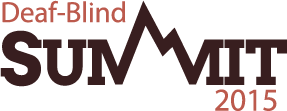 July 21st, 2015Intervener Initiative Presentation to Large Group Introduction and Overview:Amy Parker, National Center on Deaf-Blindness (NCDB) Coordinator of Professional Development & ProductsOHOA Creation (20-24 minutes)-Beth Kennedy, Michigan Deafblind Project Director- 4 cycles of creation- insights and innovations through teamwork- example of an assignment created by teamMartha Veto, Georgia Sensory Assistance Project, Project Coordinator- my secret life as a videographer; multi-media creation and innovationMaurice Belote, California Deaf-Blind Project, Project Coordinator- experience as a Module Lead-  share "I'm the last person to talk about sexuality" video montageClara Berg, National Family Association on Deaf-Blindness, President,- Parents as co-creators of OHOA; segue Clara speaks of NFADB and NCDB partnership where Patti McGowan and Peggy Malloy have hosted 5 cohorts of familiesOHOA Adoption and Use (20-24 minutes)-Michelle Clyne, Project Reach: Illinois Deaf-Blind Services, Project Coordinator- story of IL's adoption- use- reach (stats)- positive outcome with getting the role recognized in schoolJulie Durando, Virginia Project for Children and Young Adults with Deaf-Blindness, Project Director- story of VA's adoption- use- reach (stats)- positive outcomes with awareness Katie Humes, Washington State Services for Children with Deaf-Blindness, Co-Director- story of WA's adoption- use and reach (stats)- positive outcome with family and teacherNancy Steele, National Center on Deaf-Blindness, Project Specialist, National Center on Deaf-Blindness-Module Adoption; how is it connected with TAHere is a link to the slides presented during this session:https://docs.google.com/presentation/d/1a9cGBJv49cIj5XyTaFhoe-Jz_aAY6BTpkLzCZe9yWkY/edit?usp=sharing